地区研究会報告　西三河地区　　　　　　　　　　　　　　　　担当　　畔柳　守良（愛知県立刈谷高等学校）　　　　　　　　　　　　　　１ 日時 令和４年２月１日（火）１４：００～１６：３０２ 会場 名古屋工学院専門学校（名古屋市熱田区神宮4丁目7-21） ３ 日程 　１３：３０　受付１４：００　主催者挨拶 愛知県立刈谷高等学校 校長 坪井基紀１４：１５　体験講義 「アドビプレミアによる動画編集」 講 師 名古屋工学院専門学校 映像音響科 梅村 泰成 先生 １６：１０　質疑応答１６：３０　諸連絡・解散 ４　講習内容・感想本年度は、名古屋工学院専門学校の梅村先生を講師に、名古屋工学院専門学校をお借りして『アドビプレミアムによる動画編集』というタイトルで講習を実施した。　　　学校現場で使用可能な複数の編集ソフトの紹介と、学生が作成した紹介ビデオを視聴した後、Adobe Premiere Proを使い、実際に編集作業を体験した。このソフトは、動画編集ソフトとしては定番のもので、学校現場を含め多くの場所で使用されている。講習は、用意していただいた数々のパターンの映像素材と音源を使用し、動画のカットやフェードイン、字幕の挿入、BGM の挿入などを体験した。講師を務めていただいた梅村先生は、数年前まで在京テレビ局の映像制作ディレクターで、その経験を踏まえた、わかりやすい解説と丁寧な指導は、参加された先生方に大変好評であった。参加された先生方のアンケートでは、「本格的な編集作業を体験できてよかった。」、「動画編集は専門的知識がもっと必要なものかと思っていたが、印象が変わった。」、「パソコン機能の使い方も含め勉強になりました。」、「今までハードルの高かったリモート教材の作成にチャレンジしてみたい。」、「２時間では足りないので、もっと長時間の設定をしてほしい。」、などの感想をいただいた。 ５　参加者　蔓延防止等重点措置発令中の実施となったため、参加希望１０名と例年よりかなり少なく、当日も２名の欠席があり、８名での実施となった。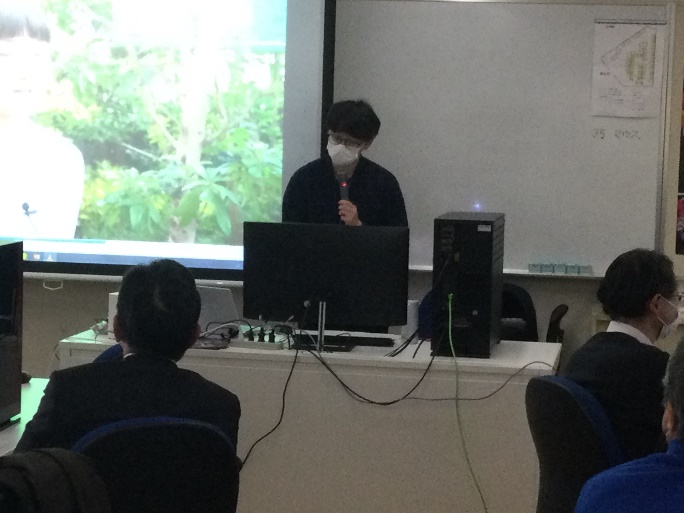 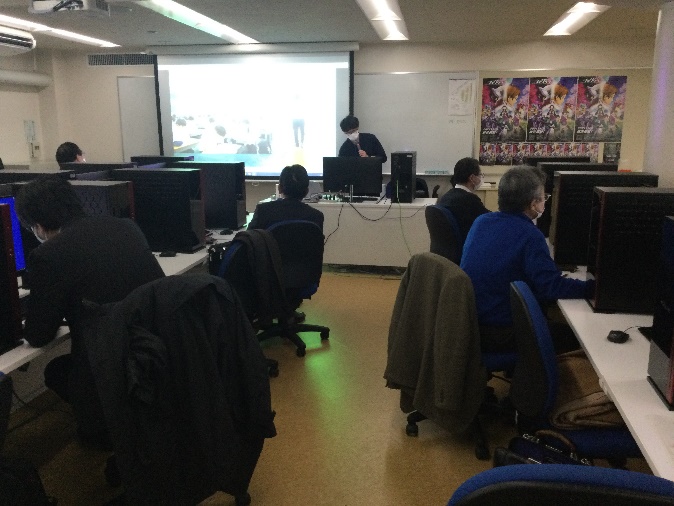 